Сценарий новогоднего праздника в ясельной группе «У новогодней елочки»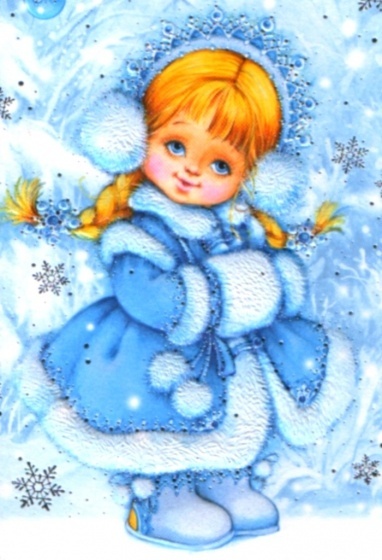 Цель: развивать эмоциональность, активность, желание петь и двигаться выразительно, с настроением.Планируемый результат: проявляет положительные эмоции, с интересом наблюдает за развитием игрового действия; дружелюбен  по отношению к сверстникам.Действующие лица:Взрослые:Дед МорозСнегурочкаХод праздника.В группу приходит СнегурочкаСнегурочка.  Здравствуйте, ребята! Меня зовут Снегурочка, я внучка Деда Мороза. Сегодня, я приглашаю вас всех на праздник. Дедушка Мороз прислал вам в подарок такую красивую и нарядную елочку! Она ждет вас в музыкальном зале. Давайте сядем на наш паровозик и поедим.Дети берутся за веревочку «Едут на паровозике» и поют песенку «Паровоз» муз. А.Филиппенко, сл. Т.Волгиной. В зале уже звучит музыка, дети подходят к елочке, и рассматриваю игрушки.Снегурочка.    Здравствуй, здравствуй елочка!Здравствуй, Новый год!Вокруг нарядной елочкиМы встанем в хоровод….Песня-хоровод «Елка» муз.Т.Попатенко, сл.Н.Найденовой.Снегурочка.  Ой, ребята, что-то наша елочка не радуется вместе с нами! Надо ее попросить, чтоб она зажгла разноцветные огоньки. Давайте скажем все вместе!Игра с елочкойХлопай, хлопай , говори:Ну-ка елочка гори!(дети выполняют, огоньки на елочке загораются)А притопнут каблучки-И погаснут огоньки.Игра проводиться 2-3 раза. Дети и Снегурочка хлопают в ладошки или топают каблучками.Снегурочка.  Весело сверкают огоньки на елочке, приглашаю нас танцевать.Звучит музыка к танцу «Гопачок» укр.нар.мелодия обр.М.Раухвергера, дети вместе со Снегурочкой танцуют.Снегурочка. Вижу, ребята, что елочка наша вам понравилась. Ноя я еще вам подарки приготовила. Я живу в лесу. В лесу так красиво и тихо. Но если прислушаться, то можно услышать волшебную музыку. Возьмите колокольчики, мы попробуем ее сыграть.Снегурочка вместе с детьми играет в игру «Тихие и громкие звоночки» муз. Р.Рустамова, сл.Ю.Островского.Снегурочка.   Я ведь, девочка снежная, и со мной всегда мои снежки. Давайте поиграем!Я подброшу снежки высокоПолетят снежки далеко.А ребятки снежки соберутИ в корзиночку мне принесут!Проводиться «Игра в снежки»  1-2 раза .Снегурочка.  Есть у меня еще звонкие погремушки, звонкие игрушки.Проводиться пляска «Погремушки» муз. М.РаухвергераСнегурочка.   А где же у нас Дедушка Мороз? Что же он не идет к нам на праздник? Давайте мы его дружно позовем: «Дед Мороз, ау!!!!»Слышится музыка, на ширме появляется кукла Дед Мороз.Дед Мороз.   Здравствуйте, ребятишки! Какие вы сегодня нарядные красивые! А елка у вас просто чудо, как красива!!Снегурочка.     Дедушка Мороз, а ты нам что-нибудь интересное приготовил?Дед Мороз.   Конечно! Я сегодня пригласил в гости своих друзей.«Кто сказал «Мяу»? Сценка для кукольного театра по В.Сутееву.Действующие лица:Щенок, Петух, Мышонок, большая Собака, Кошка.Дед Мороз.   Бежал Щенок по двору. Вдруг он услышал, как кто-то сказал: «Мяу!». Щенок посмотрел по сторонам- никого нет.Щенок.  Ав-ав! Кто сказал «мяу»? Дед Мороз.   Он увидел, что во дворе гуляет Петух. Щенок  подбежал к нему.Щенок.   Это ты сказал «мяу»?Петух.    Нет, я говорю…. Ку-ка-ре-куДед Мороз.    Вдруг, опять кто-то сказал: «Мяу!». Щенок увидел, что по дорожке бежит мышка и спросил.Щенок.    Это ты сказал «мяу»Мышонок.  Нет, я говорю….. пи-пи-пи!Дед Мороз. Вдруг кто-то сказал «мяу!». Щенок увидел огромного лохматого псаЩенок.     Это вы сказали….. «мяу»?Пес.    Р-р-р-р-р! Ты смеешься,  Щенок?Дед Мороз.   Испугался Щенок и бросился бежать. Вдруг он увидел кошку.Щенок.  Так это ты все время говорила «мяу»?Кошка.   Да, это я говорила «мяу»!Дед Мороз.  Щенок как зарычит.Щенок.   Р-р-р-р-р-р!Дед Мороз.   Кошка испугалась и убежала.Щенок.  Теперь я знаю, кто сказал «Мяу».Снегурочка.   Дед Мороз, какие у тебя интересные друзья и разговариваю по разному. (Далее, Снегурочка спрашивает у ребят, кто как кричит из сказочных персонажей)Снегурочка.   Дед Мороз, мы тебя так долго ждали. Очень жаль, что  ты такой маленький и не можешь поиграть с ними. Дедушка Мороз, а ты можешь стать большим?Дед Мороз.  Конечно, могу! А вы меня не испугаетесь?Снегурочка.  Дети, а вы не боитесь Деда Мороза? Тогда давайте скажем слова: «Раз, два, три- Дед Мороз, расти!»Дети и Снегурочка повторяют , Дед Мороз выходит из-за ширмы, приглашает всех к елочке.Дети поют песню «Дед Мороз» муз. А Филиппенко, сл.Т ВолгинойСнегурочка. Дедушка Мороз! А ты ребятам подарки принес?Дед Мороз.   Есть, конечно, только вот я старенький стал, не помню, куда я их положил. Ребята, а вы мне поможете найти их?Дети и взрослые ищут подарки, находят под елочкой.Дед Мороз прощается с детьми и уходит, а Снегурочка «сажает» ребят на паровозик и они отправляются в группу.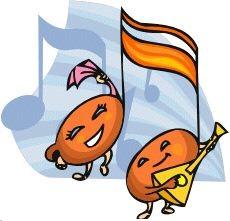 